MEMBER ATTENDANCE: David Paul, MD, Co-Chair, CCHS		 Sarah Knavel, Bayhealth		 Nancy Forsyth, Co-Chair, Beebe 		 Jessica Alvarez, Bayhealth	 Garrett Colmorgen, MD, Chair DPQC		 Wendy McGee, Bayhealth      	 Kim Liprie					 Diane Hitchens, Tidal Health Joanna Costa, MD, Nemours			 Lisa Klein, MCDRC				 Nancy Petit, MD, SF				 Vik Vishnubhakta	               David Hack, MD, SF    				Mawuna Gardesey               					                           Samantha Carrier, Beebe	    		 Pam Kelly, SF Dara Hall, Delaware First Health 		 Kim York, Highmark Michelle Olkkola, CCHS			 Pam Laymon, Bayhealth Megan Coalson, Amerihealth			 Liz Zehner, Beebe Heather Gabriel, Tidal Health			 Shelby Coon, Beebe Janet Dutcher, SF				 Bridget Buckaloo Meena Ramakrishnan			 Deb Allen Anna Merrick, Beebe				 Alethea Miller, DMMAFACILITATORS:  Minutes prepared by JoEllen Kimmey, DPHUpcoming Meetings:November 27, 2023, 3:30pm-4:30pm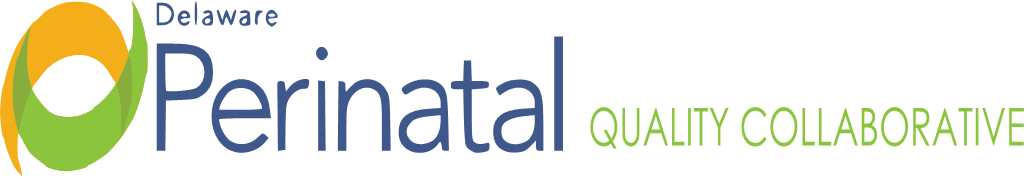 Date: September 25, 2023PEDS TEAM MEETINGLocation:  Zoom Conference Call Dr. Nancy Forsyth Dr. David PaulTOPICFINDINGS, CONCLUSIONS & RECOMMENDATIONSACTIONS STATUSI. Call to orderThe meeting was called to order by Dr. David Paul at 3:30p.m. No further action.ResolvedII. MinutesMinutes of the September 25, 2023, meeting were approved.No further actionResolvedIII. Healthy SoftIt is known that adequate and accurate data is not presently being captured in Healthy Soft. This should be an automatic upload of routine hospital discharge data. It may be an issue of coding and how neonatal abstinence syndrome is being coded by each hospital.On-goingOn-goingIV. UpdatesBridget reached out to SAMSHA for a grant funded stated ESC educational day. There is long application process this, will follow up on status. Alethea Miller with DMMA will investigate avenues of grant funding to educate nursing staff on ESC.On-goingOn-goingV. ESCSF:  Formed ESC task force; building 2 new rooms for NOWS; exploring central monitoring; developing ESC educational materials for parents; developing process for prenatal consults to educate families. Task Force met week and half ago, algorithm developed, and policy needs finalized, and developing consultation process with Nemours. Bayhealth: Onboarding and increasing cuddlers; ESC key stakeholder meeting being planned.Beebe:  developed NOWS Task Force who is working on algorithm; Working on nursing education; and things progressing well.CCHS: in January will start PRN dosing.Tidal- Not at meetingOn-goingOn-goingVI. Adjournment There being no further items, the meeting adjourned at 4:16p.m.No further actionResolved